Schriftelijke Vragen 
BEHOORLIJK BESTUUR voor DEN HELDER & JULIANADORP omtrent het voetgangersgebied in de Visbuurt & Sluisdijkbuurt conform art. 36 Reglement van Orde.Den Helder, 13 juli 2020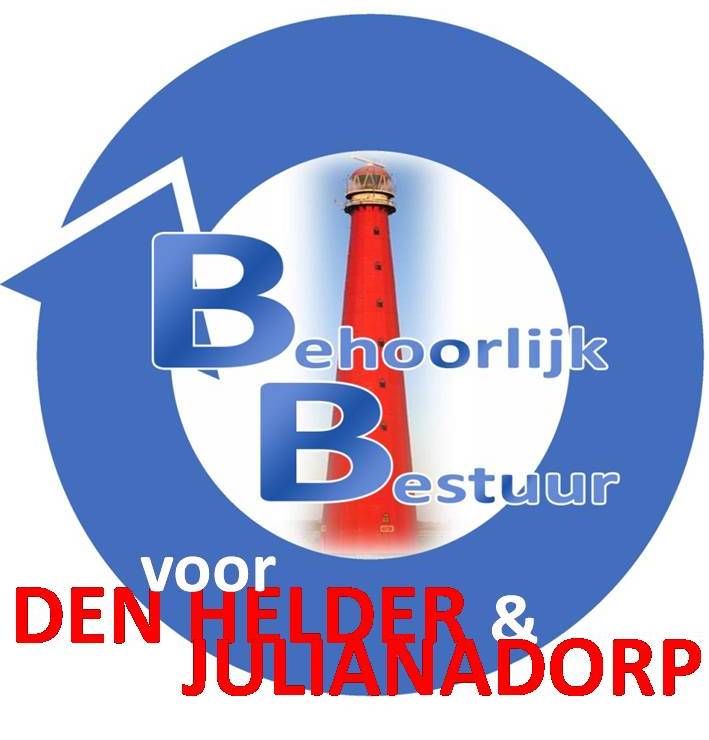 Geacht college, Er mag gemeld worden dat het voetgangersgebied in de Visbuurt & Sluisdijkbuurt langzaam aan en steeds vaker geconfronteerd wordt met overlast van (hard) rijdende brommers, fietsers en zelfs auto's.

Doordat er niet goed gelet wordt op het gebruik van de diverse klappalen in het voetgangersgebied  en sommige zelfs zonder slot omgeklapt liggen, is er vrije toegang tot de buurt in delen die als voetgangersgebied bestemd zijn.Behoorlijk Bestuur voor Den Helder & Julianadorp is zich bewust van het feit dat de verantwoordelijkheid bij de buurtbewoners zelf ligt. Toch schijnt het elkaar aanspreken op ongewenst gedrag lastig te zijn. Tevens lijkt het sleutelbeleid niet bij iedereen bekend te zijn.  Het voetgangersgebied zou alleen voor uitzonderlijke gevallen toegankelijk moeten zijn, zoals:  medische redenen, verhuizing, calamiteiten etc...
Ook bezorgingsdiensten van Post NL tot DHL,DPD etc. rijden probleemloos door de buurt op plekken die alleen voor voetgangers bestemd zijn.Het melden via het KCC, 140223 en de gemeentelijke app Makkelijk Melden heeft tot nog toe niet het gewenste effect. De klappalen liggen te vaak om en zijn tevens vervuild in de pockets met zand en vuil waardoor de goede werking stagneert.
Wij hebben de volgende vragen aan u:Kunt u ons uitleggen of er een sleutelbeleid is omtrent de klappaaltjes?
> zo ja welk?Is iedere bewoner in het voetgangersgebied op de hoogte wie, waar en hoe benaderd moet worden bij het ontbreken van een sleutel?Hoe worden nieuwe bewoners over het reilen en zeilen van de klappalen geïnformeerd? Welke stappen bent u bereid te ondernemen om er voor te zorgen dat de rust weer terug keert in dit deel van de Visbuurt en de Sluisdijkbuurt?Goede informatie aan de bewoners zou volgens Behoorlijk Bestuur v DH&J de eerste stap kunnen zijn.
>hoe gaat u dit oppakken?Kan er vanuit de gemeente een schoonmaak- en onderhoudsronde aan de klappalen inpland worden?Namens de fractie van Behoorlijk Bestuur voor Den Helder & Julianadorp,Sylvia Hamerslag